LOS ARGUMENTOS POR EJEMPLIFICACIÓN ACADEMIA MILITAR GENERAL TOMAS CIPRIANO DE MOSQUERA“PATRIA-CIENCIA-LEALTAD”AÑO LECTIVO 2020ACADEMIA MILITAR GENERAL TOMAS CIPRIANO DE MOSQUERA“PATRIA-CIENCIA-LEALTAD”AÑO LECTIVO 2020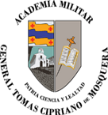 GRADO: OCTAVOASIGNATURA: ESPAÑOLASIGNATURA: ESPAÑOLFECHA DE ENVIO:  18 DE MARZO DEL 20202FECHA DE ENTREGA: JUEVES 26 DE MARZOFECHA DE ENTREGA: JUEVES 26 DE MARZOCRITERIOS DE ENTREGA:  1. Leer la información que se encuentra en la página 40-41-42-44-45 y 48-49 del libro “Desafíos 6”CRITERIOS DE ENTREGA:  1. Leer la información que se encuentra en la página 40-41-42-44-45 y 48-49 del libro “Desafíos 6”CRITERIOS DE ENTREGA:  1. Leer la información que se encuentra en la página 40-41-42-44-45 y 48-49 del libro “Desafíos 6”2. Consignar en el cuaderno los mapas conceptuales de las siguientes hojas (ARTE RUPESTRE Y LAS CAMPAÑAS PUBLICITARIAS Y PROPAGANDÍSTICAS). 2. Consignar en el cuaderno los mapas conceptuales de las siguientes hojas (ARTE RUPESTRE Y LAS CAMPAÑAS PUBLICITARIAS Y PROPAGANDÍSTICAS). 2. Consignar en el cuaderno los mapas conceptuales de las siguientes hojas (ARTE RUPESTRE Y LAS CAMPAÑAS PUBLICITARIAS Y PROPAGANDÍSTICAS). 3. Realizar los talleres de la página 39-43-47 y 50 : El taller debe ser resuelto y enviado en un documento Word.El taller debe estar transcrito y completamente resuelto en el documento Word.El taller debe ser enviado al correo: dmvalverde.academia@gmail.comFecha de entrega hasta el jueves 26 de marzo.Si el taller requiere hacer dibujos se puede anexar como foto al documento Word o escanearla (Pueden hacerlo de las dos formas).3. Realizar los talleres de la página 39-43-47 y 50 : El taller debe ser resuelto y enviado en un documento Word.El taller debe estar transcrito y completamente resuelto en el documento Word.El taller debe ser enviado al correo: dmvalverde.academia@gmail.comFecha de entrega hasta el jueves 26 de marzo.Si el taller requiere hacer dibujos se puede anexar como foto al documento Word o escanearla (Pueden hacerlo de las dos formas).3. Realizar los talleres de la página 39-43-47 y 50 : El taller debe ser resuelto y enviado en un documento Word.El taller debe estar transcrito y completamente resuelto en el documento Word.El taller debe ser enviado al correo: dmvalverde.academia@gmail.comFecha de entrega hasta el jueves 26 de marzo.Si el taller requiere hacer dibujos se puede anexar como foto al documento Word o escanearla (Pueden hacerlo de las dos formas).                                           4.Cuando se envíe el documento de Word al correo del docente, este debe ir   nombrado de la siguiente manera: 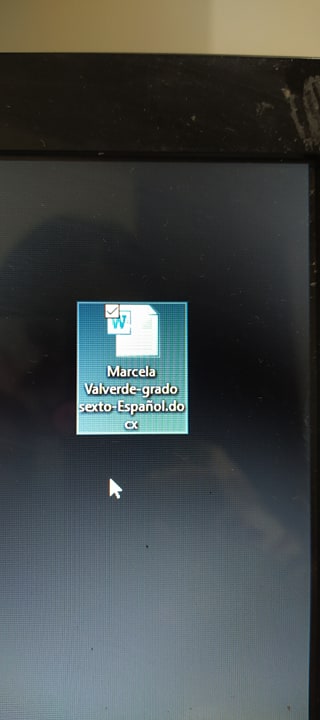                                                                                                                         Nombre del estudiante/ grado/Asignatura                                            4.Cuando se envíe el documento de Word al correo del docente, este debe ir   nombrado de la siguiente manera:                                                                                                                         Nombre del estudiante/ grado/Asignatura                                            4.Cuando se envíe el documento de Word al correo del docente, este debe ir   nombrado de la siguiente manera:                                                                                                                         Nombre del estudiante/ grado/Asignatura 5. Si algún estudiante tiene dudas, las asesorías para estos talleres serán el día jueves 19 y viernes 20 por el chat del correo. Horario 8:00am a 12:00p5. Si algún estudiante tiene dudas, las asesorías para estos talleres serán el día jueves 19 y viernes 20 por el chat del correo. Horario 8:00am a 12:00p5. Si algún estudiante tiene dudas, las asesorías para estos talleres serán el día jueves 19 y viernes 20 por el chat del correo. Horario 8:00am a 12:00p6. Al entrar nuevamente a la institución se realizara la comprobación de lectura y revisión del cuaderno de PLAN LECTOR: leer  el capítulo 6-7-8.-9 del libro de “Cien años de soledad” y realizar el resumen en el cuaderno de plan lector.6. Al entrar nuevamente a la institución se realizara la comprobación de lectura y revisión del cuaderno de PLAN LECTOR: leer  el capítulo 6-7-8.-9 del libro de “Cien años de soledad” y realizar el resumen en el cuaderno de plan lector.6. Al entrar nuevamente a la institución se realizara la comprobación de lectura y revisión del cuaderno de PLAN LECTOR: leer  el capítulo 6-7-8.-9 del libro de “Cien años de soledad” y realizar el resumen en el cuaderno de plan lector.